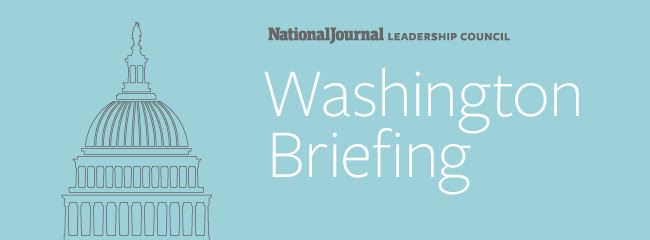 Week in ReviewFriday, August 11President Trump said that the U.S. military was “locked and loaded” in the event of an attack, later adding that North Korean leader Kim Jong Un “will regret it fast” if he attacks or issues an “overt threat” to Guam or a U.S. allySenate Leadership Fund, a super PAC, expressed interest in musician Kid Rock’s proposed Senate runThe House Freedom Caucus filed a petition calling for a House vote to repeal the Affordable Care ActReuters reports that Trump will send his son-in-law and adviser, Jared Kushner, to the Middle East soon to help facilitate Israeli-Palestinian peace talksTrump reportedly plans to return to Washington for a brief visit on Monday, interrupting a two-day trip to New YorkMonday, August 14President Trump specifically denounced “the KKK, neo-Nazis, white supremacists, and other hate groups” for inciting violence in Charlottesville, Virginia, over the weekend—two days after he gave a statement condemning violence “on many sides”Trump attacked Kenneth Frazier, the CEO of Merck pharmaceuticals, on Twitter, after the executive announced he was resigning from a position on the president’s Manufacturing Jobs Initiative to “take a stand against intolerance and extremism”He also sent a robocall in support of Alabama Senator Luther Strange, a day ahead of the state’s GOP primaryThe FBI arrested a man for attempting to detonate what he thought was a bomb outside a bank in Oklahoma CityTrump told Fox News that he is “seriously considering” pardoning former Sheriff Joe Arpaio, who was convicted of disregarding a judge’s order to stop conducting anti-immigrant traffic patrolsTuesday, August 15During a news conference, President Trump again asserted that there was “blame on both sides” for the violence in Charlottesville, Virginia, over the weekend, adding that the “alt-left” should also be held accountableEarlier in the day, Trump blasted business leaders who have resigned from the American Manufacturing Council over his response to the weekend’s unrestHe also reaffirmed his support for Alabama Senator Luther Strange, as voters headed to the polls to cast their ballot in the state’s special election primaryTrump signed an executive order speeding up the approval process for the building of highways, bridges, and other infrastructure projectsThe Congressional Budget Office projects that eliminating the Affordable Care Act’s cost-sharing subsidies would increase premiums by 2018 and increase the deficit by $194 billion in the next ten years.Wednesday, August 16President Trump announced on Twitter that he was dissolving two of his advisory councils, after business leaders had stepped down from the groups, citing Trump’s handling of last weekend’s violence in Charlottesville, VirginiaAt a memorial service, Susan Bro, the mother of the young woman killed in Charlottesville, urged attendees to “make my daughter’s death worthwhile”Hope Hicks, one of Trump’s long-time aides, will serve as the interim White House communications directorFormer Alabama Attorney General Luther Strange and former Alabama Chief Justice Roy Moore will advance to a runoff election in September to fill the Senate seat left open by Attorney General Jeff SessionsThe city of Baltimore removed four Confederate monuments overnightThursday, August 17Trump said on Twitter that he was sad to see the removal "of our beautiful statues and monuments," his latest statement in a heated national debate surrounding public Confederate symbolsMeanwhile, Trump continues to garner criticism from the GOP regarding his apparent defense of white nationalist protesters in CharlottesvilleTrump's chief strategist, Stephen K. Bannon, challenged Trump's stance on North Korea, called the alt-right a "collection of clowns" and disparaged administration rivals in an interview with The American Prospect, which Bannon said he believed was off-the-recordObama’s response to the violence in Charlottesville has become the most liked tweet in Twitter’s history, having been liked some 4.2 million times by ThursdayTop Stories: VisualizedPresident Trump approval ratings — Up-to-date tracking of President Trump's job approval since the inauguration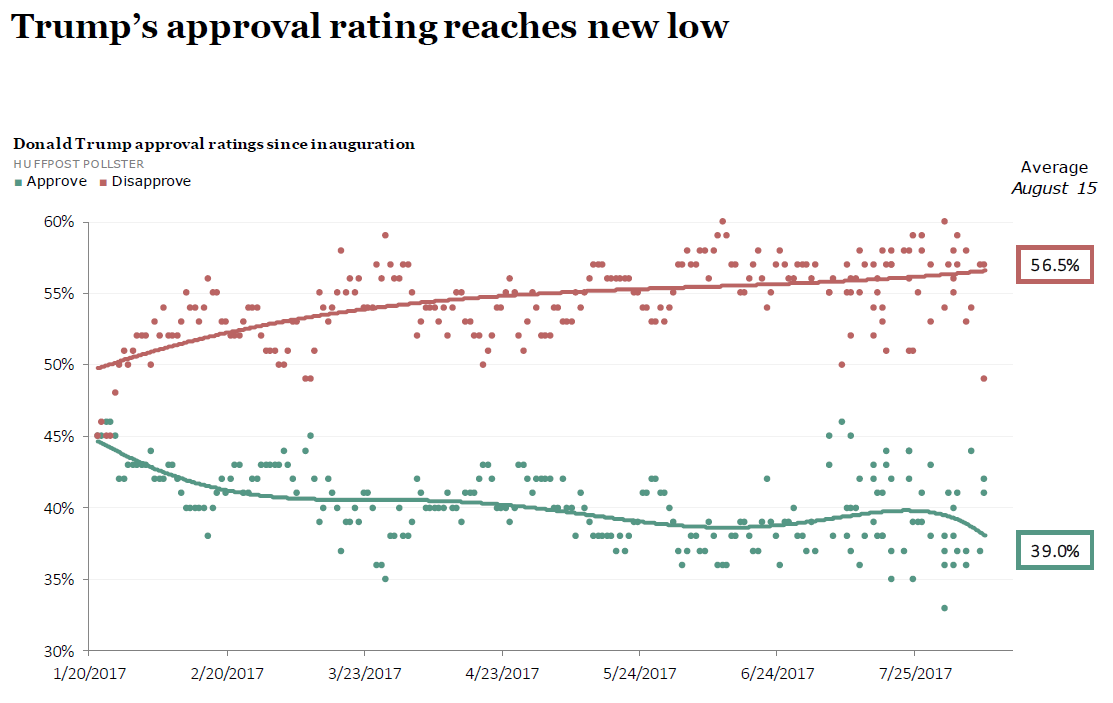 2. Gas tax rate by state — Each state's gasoline tax in cents per gallon, including local, state and federal taxes, as compiled by the American Petroleum Institute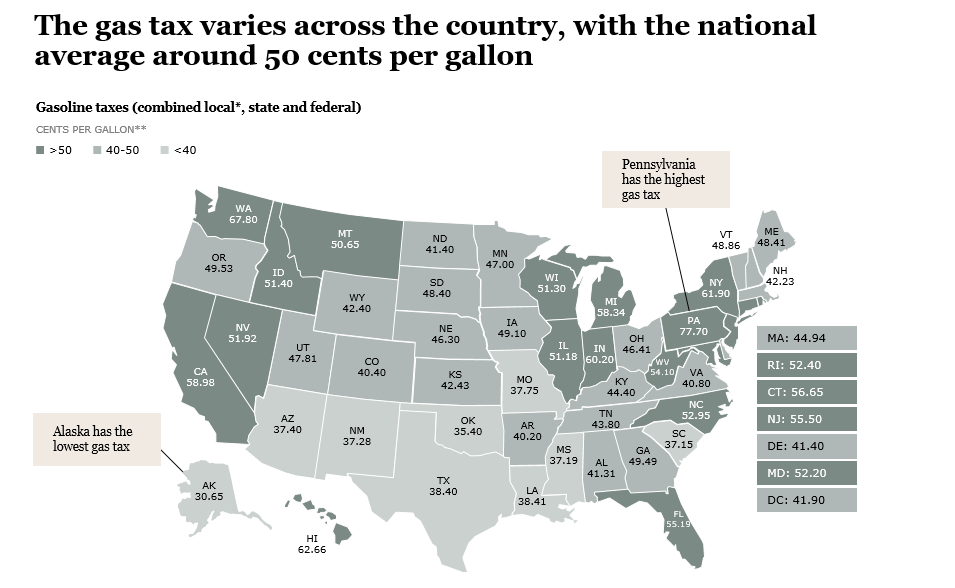 3. Classified information primer — Details on how information is classified and who has access to sensitive material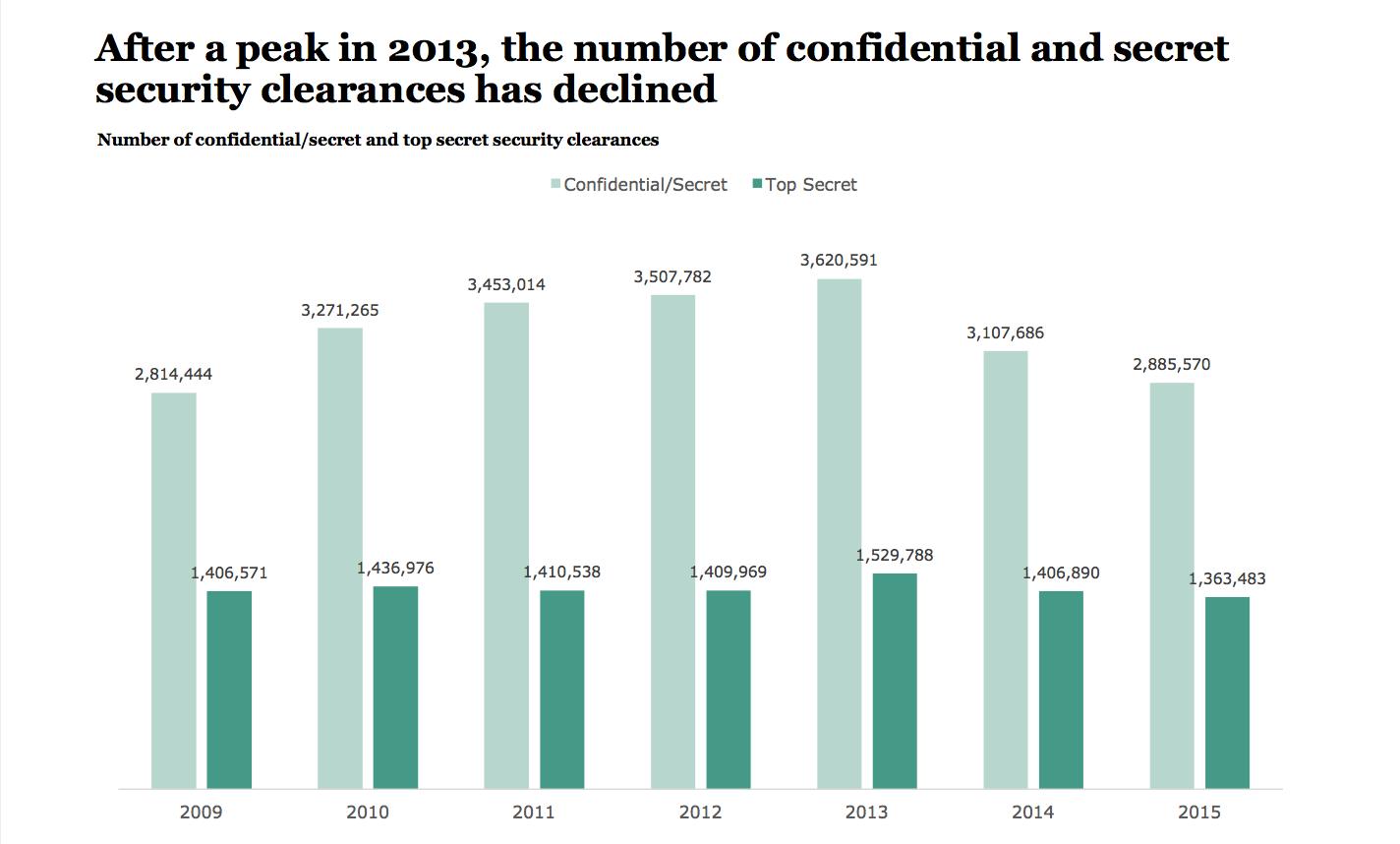 Hotline: OverlookedDoing Him Justice: Only one senior staffer to West Virginia Gov. Jim Justice (R) is apparently leaving his administration now that he’s left the Democratic Party, the Charleston Gazette-Mailreports.Nothing But a Number: Rep. Louise Slaughter (D-NY), who turned 88 years old Monday, is the second oldest House member behind Rep. John Conyers (D-MI), who was born three months earlier in 1929.Only in Provo: President Trump‘s vote share (47 percent) in Utah’s 3rd District, which is holding a Republican special election primary Tuesday, was 32 points lower than Mitt Romney‘s (79 percent) in 2012.But He Can Still Ride a Horse: If he wins the Sept. 26 Republican runoff and the Dec. 12special election in Alabama, former state Supreme Court Justice Roy Moore, 70, would be the oldest senator elected to their first Senate term since Democrat Ernest Gruening of Alaska, who was nearly 72 upon taking office in January 1959, according to Eric Ostermeier, author of the University of Minnesota’s Smart Politics.Look AheadThe House and Senate will be on recess until September 5.